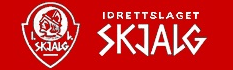 Hei alle sammen,Søndag den 7. februar gjentar vi suksessen fra tidligere år og arrangerer  klubbstevne for 10-14 år i Sandneshallen, med stor vekt på det sosiale. Stevnet er for  de som er født 2002 – 2006. På det siste stevnet i november var det rundt 40 utøvere som deltok. La oss denne gangen prøve å få over 50 deltakere. Hvis noen har behov for skyss til Sandneshallen, er det bare å gi beskjed i forbindelse med påmeldingen.Hallen vil være åpen fra kl 12.00 og stevne vil være fra kl 13.00 til ca 16.00, der den siste timen vil bli satt av til det sosiale med utdeling av deltakermedaljer og i kafeen blir det servert pizza & brus.Øvelsene vil bli 600m, 60m, 60m hekk, kule, høyde og lengde (max 3 øvelser på hver deltaker)Påmelding kan gjøres via www.minidrett.no . Det oppfordres til bruke Minidrett, lett å lage en bruker,  melde seg på stevner og ikke minst mindre administrasjon for de som arrangerer stevnet.  De som har problemer med å bruke Minidrett, kan sende påmelding til geir2helgesen@gmail.com , med navn, fødselsår og hvilke øvelser utøveren ønsker delta i.Påmeldingsfrist innen mandag 3. februar 2016Antar at alle som melder seg på, vil også delta på den sosiale delen med pizza og brus, hvis ikke en kan gi beskjed når en melder seg på.PS Hvis noen har noen form for allergi,  vennligst gi beskjed på forhåndNår det gjelder funksjonærer til stevne, er det behov for rundt 20 foreldre slik at klubbstevnet kan avvikles på best mulig måte. Så det oppfordres til at så mange som mulig kan trå til. PS For de som vil hjelpe til send en E-post til : geir2helgesen@gmail.com   og  hvilken øvelse en kan tenke seg å hjelpe til på.Vi oppforderer alle til å delta og foreldrene og søsken er også velkommen. Det vil som sagt være  behov for hjelp til avvikling av klubbstevne, samt at det alltid er hyggelig å treffe  foreldrene til de som trener.Velmøtt og hilsenForeldrekontaktene i Skjalg